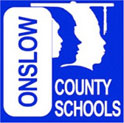 Elementary School   Suicide Intervention Resources for TeachersTeacher Guide andCrisis Referral Form Possible Warning Signs of Suicide in Elementary Aged ChildrenIf you see any of these signs, you should:Immediately refer student to school counselor or school social worker by filling out referral form – parent MUST be informed by counselor before child leaves school.Do not leave student unattended and escort student yourself to counselor or school social workerDo not send student to the office alone or with another student (must be an adult escort)Advocate for the child until you are certain the child is safe**If a student is exhibiting any of these signs, they may not be suicidal, but there is still a need for referral.**Elementary School Crisis Referral Form for School CounselorStudent Name: ___________________________	Teacher Name: _______________________Date: _________________		Time: _________________Warning Signs Observed (Check all that apply):**Referral form should be submitted immediately, no longer than an hour after warning signs have been displayed (unless at end of school day – then immediately, no exceptions)**Observable BehaviorsWithdrawalExtreme behavior changesImpulsivityPerfectionismMaking suicidal statements (take all statements seriously)Hostile/aggressive behaviorFeelingsDesperateAngryGuiltyWorthlessSadLonelyHopeless HelplessVerbal Affirmations/Thoughts“I can’t do anything right.”“I wish I were dead.”“I wish everyone would leave me alone.”Preoccupation with death and doesn’t understand permanence of deathPhysicalDisturbed sleepChange/loss of appetite/weightObservable BehaviorsWithdrawalExtreme behavior changesImpulsivityPerfectionismMaking suicidal statements (take all statements seriously)Hostile/aggressive behaviorOther: ____________________FeelingsDesperateAngryGuiltyWorthlessSadLonelyHopeless HelplessOther: ______________________Verbal Affirmations/Thoughts“I can’t do anything right.”“I wish I were dead.”“I wish everyone would leave me alone.”Preoccupation with death and doesn’t understand permanence of deathOther: ______________________PhysicalDisturbed sleepChange/loss of appetite/weightOther: _____________________